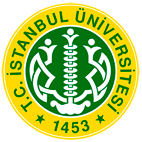 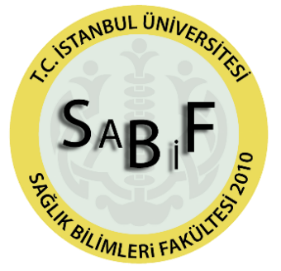 								İmzaAdı SoyadıZeynal YasacıBölümüFizyoterapi ve RehabilitasyonTarih29.03.2018Proje TürüTUBİTAKProje Kodu3001Projedeki GörevinizAraştırmacıProjenin YürütücüsüSezen Karabörklü ArgutProjenizde Görevli Kişiler (Kurum İçi)Emrah ZirekTansu BirinciProjenizde Görevli Kişiler (Kurum dışı/Üniversite-Fakülte-Bölüm)Ahmet DemirciYıldız Teknik Üniversitesi/Mühendislik Fakültesi/Elektrik MühendisliğiProje Ortakları/İştirakçı-Projenin AdıDiz Osteoartritinde Egzersiz Cihazının Etkinliğinin AraştırılmasıBaşvuru Tarihi (Ay/Yıl)02/2017Bitiş Tarihi ( Bitmediyse “devam ediyor”, başvuru yapılmış ve sonuç bekleniyorsa “cevap bekleniyor” yazınız )Proje Bütçesi60.000Proje Kapsamında Alınan Demirbaşlar (Alınan Firmayı Belirtiniz)HHD-LiborDiz Egzersiz Cihazı- ELSAProje Kapsamında Yapılan Hizmet Alımı (Hizmet Türü ve Firmayı Belirtiniz)Hasta Sigorta Bedeli (Tij Sigorta)Herhangi bir projeniz yok ise “projem yoktur” yazınız-